                                                                   energyclubinot@gmail.com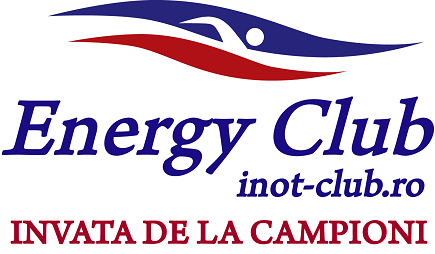 ACORD PARENTAL   SubsemnatuL/subsemnata……………………………………….……………………………………………..…………,Domiciliat/a in judetul………………………………..…..localitatea………………………………………………..…..,Strada……………………………………..…nr……………….identificat/a cu CI  seria……….nr………………..……,Telefon…………………………...e-mail………………………………………………..in calitate de parinte/tutore/imputernicit al partilor legale al minorului/minorei……………………………………………………………………………………..……..,nascut/a la data de……………………………………declar prin prezenta ca sunt de acord ca minorul/a …………………………………………………………….sa participe ca membru al A.S.Energy Club la toate activitatile acesteia privind initierea si obtinerea performantei in natatie.Subsemnatul/a  parinte/tutore/imputernicit al partilor legale, declar pe propria raspundere ca sunt constient de posibila infectare cu Covid-19, ca sunt de accord cu regulamentul de frecventare al clubului, minorul/a este apt/a din punct de vedere medical sa desfasoare activitati sportive si imi asum intreaga raspundere in cazul in care are sau va avea probleme de sanatate  pe care nu le voi aduce la cunostiinta conducerii.De asemenea, sunt informat si voi respecta prevederile Ordinului MTS 601/29.05.2020 si Ordinul MS 971/29.05.2020.Susnumitul/a am luat la cunostiinta ca sedintele de inot se desfasoara pe baza unei programari, iar in cazul in care voi renunta la programare, ma oblig sa anunt antrenorul cu cel putin 12 ore inainte, in caz contrar sedinta se consindera ca si efectuata.Nu voi pretinde daune morale sau materiale AS Energy Club in caz de accidente cat timp acestea se datoreaza nerespectarii indicatiilor antrenorului sau a regulamentului.Semnatura…………………………………….(Nume intreg si semnatura)Data…………………………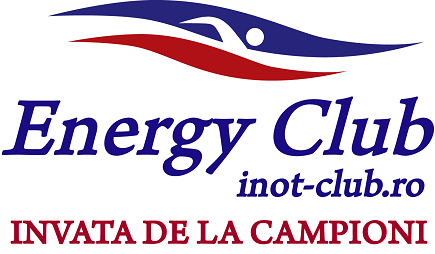 